Apollo Elementary PTA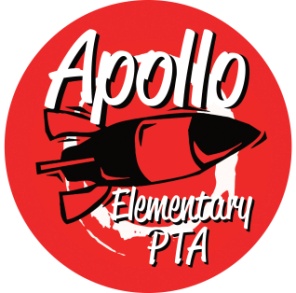 General Meeting AgendaJanuary 31st, 20246:30-6:35pm 	             Call to Order6:35-6:45PM                 Special Guest Speaker: Sydney Hall, Apollo Counselor                           	6:45-6:55pm		Presidents’ Report—Rachel HearnElection of 2024 nominating committee PTA Golden Acorn Awards Special Funding GrantsAmend standing rules6:55-7:00pm		Treasurers’ Report – Alecia HeyelDecember 2023 report Updated 2023-24 Budget7:05pm-7:10pm	Secretary’s Report Approval of Minutes from September 27, 20237:10pm-7:20pm	Director Introductions			Programs - OPENReflectionsRead at HomeMath in Action & STEM Fair Staff appreciationBook FairSchool SuppliesYearbookPopcorn FridayEvents – OPENTalent showMulticultural NightWinterfest RecapFundraising – Sarah Silverman Communications – Laura Ni and Karla InostrozaVolunteers – Laura Ni7:20-7:30pm		Standing Committee IntroductionsISF – Laura NiMembership – Peter TranArt Docent – Jessica BraswellFamily & Community Engagement (FACE) – Laura NiOutreach – Yomn Osman and Lisa LeeParent Ed/Parent Wiser—Tina CorreaSpecial Education – Jennifer Khumalo & Jessica Braswell7:30pm-8:00pm		Rocket Report-Principal Harris8:00pm-8:10pm	Q & A for Principal Harris8:10pm-8:15pm	New Business8:15pm		Adjourn at 8:15PMAttendance List: